Na czym polegają pożyczki z wpisami w KRD ERIF BIK BIG?Życie różnie się układa, czasem ludzie znajdują się w sytuacji, w której potrzebują nagle gotówki i jednym rozwiązaniem jest dla nich zaciągniecie pożyczki tzw. chwilówki. Nie wiele jednak osób zdaje sobie sprawę, z czym wiąże się zaciągniecie chwilówki. W tym wpisie poruszamy zagadnienie, jakim są pożyczki z wpisami w KRD ERIF BIK BIG. Wyjaśniamy, czy takie wpisy są zawsze obowiązkowe oraz jakie są limity kwot takich pożyczek. Przybliżamy również zagadnienie, jakim jest wyliczanie kwot pożyczek oraz tego czy takie obliczenia są jawne dla osób, których dotyczą. Omawiamy także to, w jaki sposób operatorzy sieci komórkowych mogą zweryfikować Twoją obecność w bazie dłużników.Jeśli czytasz ten wpis to pewnie nie raz trafiło Ci się znaleźć w Internecie strony, na których pojawia się hasło: pożyczki z wpisami w KRD ERIF BIK BIG. W tym wpisie skupimy się na omówieniu pożyczek dla zadłużonych, o tym czy chwilówki zawsze powiązane są z BIK oraz z bazami KRD. Przybliżymy również zagadnienie limitów pożyczek.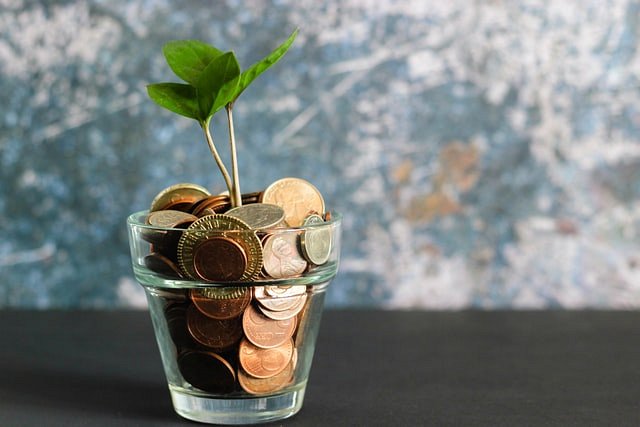 Czy pożyczki z wpisami w KRD ERIF BIK BIG są obowiązkowe?Życie różnie się układa każdy z nas może znaleźć się w sytuacji, w której będzie potrzebował nagłej pożyczki. W takiej sytuacji przydatna może być wiedza, że takie pożyczki nie zawsze są jednoznaczne ze wpisami KRD ERIF BIK BIG. Oczywiście dla niektórych osób jedyną opcją są pożyczki z wpisami w KRD ERIF BIK BIG, ponieważ posiadają zbyt wysokie aktywne zadłużenie, aby bank zgodził się na brak takich wpisów.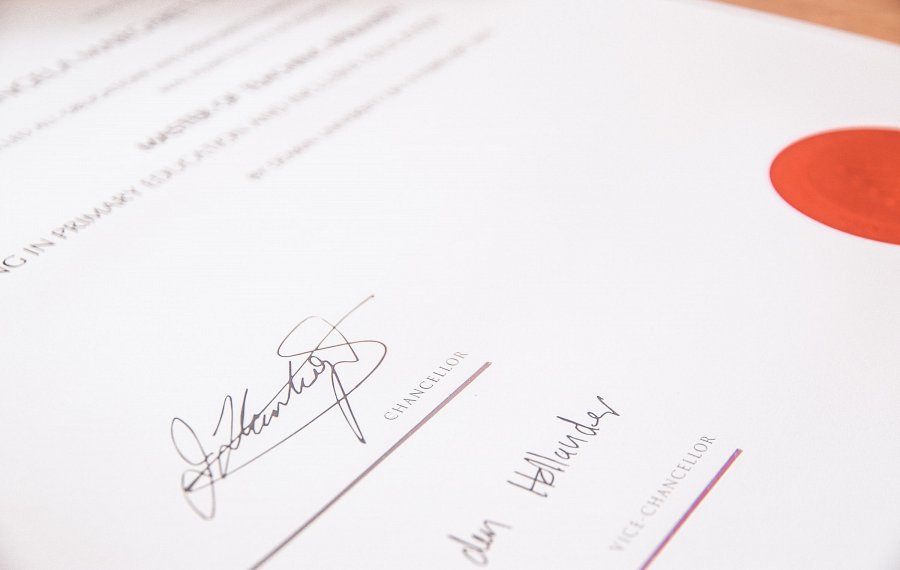 Jakie są maksymalne kwoty pożyczek bez wpisów do baz?Wysokość pożyczek to bardzo indywidualna sprawa, wybrana instytucja oblicza dla każdej osoby osobną kwotę. Wyliczenia są oparte o specjalne kalkulacje, które gdy zostaną skończone zostaną przedstawione zainteresowanemu klientowi. Decydując się na pożyczkę warto wiedzieć, że jeśli posiadasz telefon w abonamencie to operator może w ramach pożyczki z wpisami w KRD ERIF BIK BIG weryfikować Twoją obecność w bazie dłużników tylko jeśli wyrazisz na to zgodę.